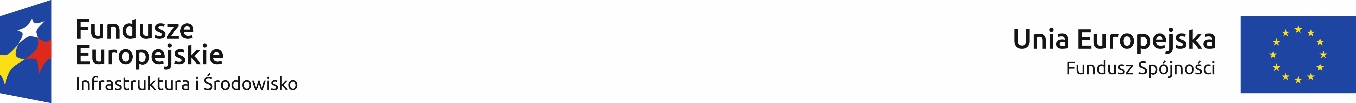 Załącznik Nr 2 do SIWZ - Formularz oferty                                                                                                    ......................................................				                         (miejscowość i data )OFERTA w przetargu nieograniczonym 							Zamawiający :	Gmina Nysa 		Urząd Miejski w Nysie                                                     		ul. Kolejowa 15, 48-300 NysaW odpowiedzi na ogłoszenie o zamówieniu w trybie przetargu nieograniczonego, oferujemy  wykonanie zamówienia pn.: „Ekspert ds. Monitoringu działań ochronnych i efektów ekologicznych”w projekcie „Zabezpieczenie obszarów chronionych Gminy Nysa – obszar Natura 2000 Forty Nyskie – poprzez ukierunkowanie ruchu turystycznego”w ramach działania 2.4 oś priorytetowa IIProgramu Operacyjnego Infrastruktura i Środowisko 2014 – 2020Za realizację przedmiotu zamówienia oferujemy cenę brutto :  .......................................................... złsłownie............................................................................................................................ złotych. w tym podatek VAT ................ % tj. .............................................. złOświadczamy, że powyższa cena zawiera wszystkie koszty jakie ponosi Zamawiający w przypadku wyboru niniejszej oferty.Składamy niniejszą ofertę :  w imieniu własnym/ jako Wykonawcy wspólnie ubiegający  się o udzielenie zamówienia.  Ponadto oświadczamy, że będziemy odpowiadać  solidarnie za wykonanie niniejszego zamówienia.Wykonawca informuje, że (zaznaczyć właściwe)☐	wybór oferty nie będzie prowadzić do powstania u Zamawiającego obowiązku podatkowego, ☐ 	wybór oferty będzie prowadzić  do powstania u Zamawiającego obowiązku podatkowego w odniesieniu do następujących  towarów /usług ( w zależności od przedmiotu zamówienia): ………………………………………………………………………………………………………………………………………………………………………………………………………………………………………………………………………………………………. Wartość towaru /  usług (w zależności od przedmiotu zamówienia) powodująca obowiązek podatkowy u Zamawiającego to ………………………. złotych netto*.   *	dotyczy Wykonawców, których oferty będą generować obowiązek doliczenia wartości podatku VAT do wartości netto oferty, tj. w przypadku: 	-	wewnątrzwspólnotowego nabycia towarów,-	mechanizmu odwróconego obciążenia, o którym mowa w art.17 ust.1 pkt 7 ustawy o podatku od towarów i usług,  -	importu usług lub importu towarów, z którymi wiąże się obowiązek doliczenia przez Zamawiającego przy odwróceniu cen ofertowych podatku VAT. 	Przedmiot zamówienia wykonamy w terminie  do dnia  30 listopada 2019r.   Oświadczamy, że zapoznaliśmy się z postanowieniami wzoru umowy, załączonym do specyfikacji istotnych warunków zamówienia, akceptujemy bez zastrzeżeń przedmiotowe postanowienia,  w tym warunki płatności i zobowiązujemy się, w przypadku wyboru naszej oferty, do zawarcia umowy zgodnej z niniejszym wzorem i naszą ofertą.Oświadczamy, że uważamy się za związanych niniejszą ofertą na czas wskazany w SIWZ.Oświadczamy, że przyjmujemy warunki realizacji zamówienia określone w SIWZ i  w wyjaśnieniach do SIWZ.  Oświadczenie na temat polegania na zdolnościach innych podmiotów w celu spełnienia warunków udziału  w postępowaniu:polegam/y na zdolnościach innych podmiotów nie polegam/y na zdolnościach innych podmiotów.Informuję, iż   nie  powierzymy  do wykonania podwykonawcom żadnej części niniejszego zamówienia. Informujemy, iż następujące części niniejszego zamówienia powierzymy do wykonania  podwykonawcom :Oferta została złożona na ............ stronach.Integralną część oferty stanowią następujące dokumenty:……………………………………………………………………………………………………………………………………………………………………………………………………...       ………………….……………………………………………………………………………………………………( podpis Wykonawcy  lub podpis osoby/ ób uprawnionej /ych  do  reprezentowania Wykonawcy)                                                       Załącznik Nr 3 do SIWZ – oświadczenie potwierdzające spełnienie warunków udziału w postępowaniuOświadczenie wykonawcy składane na podstawie art. 25a ust. 1 ustawy z dnia 29 stycznia 2004 r. Prawo zamówień publicznychDOTYCZĄCE SPEŁNIANIA WARUNKÓW UDZIAŁU W POSTĘPOWANIU 
Przystępując do udziału w postępowaniu o udzielenie zamówienia publicznego pn.: „Ekspert ds. Monitoringu działań ochronnych i efektów ekologicznych”w projekcie „Zabezpieczenie obszarów chronionych Gminy Nysa – obszar Natura 2000 Forty Nyskie – poprzez ukierunkowanie ruchu turystycznego” w ramach działania 2.4 oś priorytetowa II  Programu Operacyjnego Infrastruktura i Środowisko 2014 – 2020 oświadczam, co następuje:INFORMACJA DOTYCZĄCA WYKONAWCY:Oświadczam, że spełniam warunki udziału w postępowaniu określone przez zamawiającego w   punkcie 5 specyfikacji istotnych warunków zamówienia. …………….……. (miejscowość), dnia ………….……. r. 							…………………………………………(podpis)INFORMACJA W ZWIĄZKU Z POLEGANIEM NA ZASOBACH INNYCH PODMIOTÓW: Oświadczam, że w celu wykazania spełniania warunków udziału w postępowaniu, określonych przez zamawiającego w punkcie 5 specyfikacji istotnych warunków zamówienia, polegam na zasobach następującego/ych podmiotu/ów: …………………………………………………………………………………………....………………………………………………………………………………………..……………………….…………………….,     w następującym zakresie: ……………………………………………………………………………………………………. …………………………………………………………………………………………………………………………………………..(wskazać podmiot i określić odpowiedni zakres dla wskazanego podmiotu). …………….……. (miejscowość), dnia ………….……. r.                                                                                      …………………………………………(podpis)OŚWIADCZENIE DOTYCZĄCE PODANYCH INFORMACJI:Oświadczam, że wszystkie informacje podane w powyższych oświadczeniach są aktualne 
i zgodne z prawdą oraz zostały przedstawione z pełną świadomością konsekwencji wprowadzenia zamawiającego w błąd przy przedstawianiu informacji.…………….……. (miejscowość), dnia ………….……. r. 							…………………………………………(podpis)   Załącznik Nr 4 do SIWZ – oświadczenie dotyczące przesłanek wykluczenia z postępowaniaOświadczenie wykonawcy składane na podstawie art. 25a ust. 1 ustawy z dnia 29 stycznia 2004 r. Prawo zamówień publicznychDOTYCZĄCE PRZESŁANEK WYKLUCZENIA Z POSTĘPOWANIAPrzystępując do udziału w postępowaniu o udzielenie zamówienia publicznego pn.: „Ekspert ds. Monitoringu działań ochronnych i efektów ekologicznych”w projekcie „Zabezpieczenie obszarów chronionych Gminy Nysa – obszar Natura 2000 Forty Nyskie – poprzez ukierunkowanie ruchu turystycznego” w ramach działania 2.4 oś priorytetowa II  Programu Operacyjnego Infrastruktura i Środowisko 2014 – 2020 oświadczam, co następuje:OŚWIADCZENIA DOTYCZĄCE WYKONAWCY:Oświadczam, że nie podlegam wykluczeniu z postępowania na podstawie art. 24 ust 1 pkt 12-23 ustawy Pzp.[UWAGA: zastosować tylko wtedy, gdy zamawiający przewidział wykluczenie wykonawcy z postępowania na podstawie ww. przepisu]Oświadczam, że nie podlegam wykluczeniu z postępowania na podstawie art. 24 ust. 5 ustawy Pzp.…………….……. (miejscowość), dnia ………….……. r. 							…………..…………………………………………(podpis)Oświadczam, że zachodzą w stosunku do mnie podstawy wykluczenia z postępowania na podstawie art. …………. ustawy Pzp (podać mającą zastosowanie podstawę wykluczenia spośród wymienionych w art. 24 ust. 1 pkt 13-14, 16-20 lub art. 24 ust. 5 ustawy Pzp). Jednocześnie oświadczam, że w związku z ww. okolicznością, na podstawie art. 24 ust. 8 ustawy Pzp podjąłem następujące środki naprawcze:………………..……………………………………………………………..…………………………………………………………………………………………..…………………...........…………………………………………………………………………………………………………………………………………………………………………………………………………………………….……. (miejscowość), dnia …………………. r. 							…………………………………………(podpis)OŚWIADCZENIE DOTYCZĄCE PODMIOTU, NA KTÓREGO ZASOBY POWOŁUJE SIĘ WYKONAWCA:Oświadczam, że w stosunku do następującego/ych podmiotu/tów, na którego/ych zasoby powołuję się w niniejszym postępowaniu, tj.: …………………………………………………………… (podać pełną nazwę/firmę, adres, a także w zależności od podmiotu: NIP/PESEL, KRS/CEiDG) nie zachodzą podstawy wykluczenia z postępowania o udzielenie zamówienia.…………….……. (miejscowość), dnia …………………. r. 							…………………………………………(podpis)[UWAGA: zastosować tylko wtedy, gdy zamawiający przewidział możliwość, o której mowa w art. 25a ust. 5 pkt 2 ustawy Pzp]OŚWIADCZENIE DOTYCZĄCE PODWYKONAWCY NIEBĘDĄCEGO PODMIOTEM, NA KTÓREGO ZASOBY POWOŁUJE SIĘ WYKONAWCA:Oświadczam, że w stosunku do następującego/ych podmiotu/tów, będącego/ych podwykonawcą/ami: ……………………………………………………………………..….…… (podać pełną nazwę/firmę, adres, a także w zależności od podmiotu: NIP/PESEL, KRS/CEiDG), nie zachodzą podstawy wykluczenia z postępowania o udzielenie zamówienia.…………….……. (miejscowość), dnia …………………. r. 							…………………………………………(podpis)OŚWIADCZENIE DOTYCZĄCE PODANYCH INFORMACJI:Oświadczam, że wszystkie informacje podane w powyższych oświadczeniach są aktualne 
i zgodne z prawdą oraz zostały przedstawione z pełną świadomością konsekwencji wprowadzenia zamawiającego w błąd przy przedstawianiu informacji.…………….……. (miejscowość), dnia …………………. r. 							…………………………………………(podpis)Załącznik Nr 5 do SIWZ – wykaz usług   .........................................................................                 Nazwa i adres Wykonawcy                                                                                     WYKAZ USŁUG Przystępując do udziału w postępowaniu o udzielenie zamówienia publicznego pn. „Ekspert ds. Monitoringu działań ochronnych i efektów ekologicznych”w projekcie „Zabezpieczenie obszarów chronionych Gminy Nysa – obszar Natura 2000 Forty Nyskie – poprzez ukierunkowanie ruchu turystycznego” w ramach działania 2.4 oś priorytetowa II  Programu Operacyjnego Infrastruktura i Środowisko 2014 – 2020przedkładam/my wykaz usług wykonanych, a w przypadku świadczeń okresowych lub ciągłych również wykonywanych, w okresie ostatnich 3 lat przed upływem terminu składania ofert, a jeżeli okres prowadzenia działalności jest krótszy - w tym okresie, wraz z podaniem ich wartości, przedmiotu, dat wykonania i podmiotów, na rzecz których dostawy lub usługi zostały wykonane, wraz z dowodami określającymi  czy usługi zostały wykonane lub są wykonywane należycie, Oświadczam/my*, że:a)	poz. ………… wykazu stanowi doświadczenie Wykonawcy/Wykonawców* składającego ofertę,b)	poz. …………… wykazu jest doświadczeniem innych podmiotów, których zasoby zostaną oddane nam do dyspozycji na zasadach określonych w art. 26 ust 2b ustawy Prawo zamówień publicznych, na potwierdzenie czego załączam/y* w szczególności pisemne zobowiązanie o którym mowa w SIWZ ..........................................................................................podpis osoby/ osób / uprawnionej /nych / do reprezentowania WykonawcyZałącznik Nr 6 do SIWZ – wykaz osób  .........................................................................                 Nazwa i adres Wykonawcy/ców         WYKAZ OSÓBPrzystępując do udziału w postępowaniu o udzielenie zamówienia publicznego pn.: „Ekspert ds. Monitoringu działań ochronnych i efektów ekologicznych”w projekcie „Zabezpieczenie obszarów chronionych Gminy Nysa – obszar Natura 2000 Forty Nyskie – poprzez ukierunkowanie ruchu turystycznego” w ramach działania 2.4 oś priorytetowa II  Programu Operacyjnego Infrastruktura i Środowisko 2014 – 2020przedkładam/y wykaz osób, skierowanych przez wykonawcę do realizacji zamówienia publicznego, w szczególności odpowiedzialnych za świadczenie usług, kontrolę jakości lub kierowanie robotami budowlanymi, wraz z informacjami na temat ich kwalifikacji zawodowych, uprawnień, doświadczenia i wykształcenia niezbędnych do wykonania zamówienia publicznego, a także zakresu wykonywanych przez nie czynności oraz informacją o podstawie do dysponowania tymi osobami.Oświadczam/my*, że:a)	dysponujemy osobami wskazanymi w poz. ………. wykazu,b)	nie dysponujemy osobami wskazanymi w poz. ……….wykazu, lecz polegając na osobach zdolnych do 	wykonania zamówienia innych podmiotów na zasadach określonych w art. 22a ustawy Prawo 	zamówień publicznych, będziemy dysponować tymi osobami na potwierdzenie czego załączam/my*	oświadczenie/dokumenty wskazane w SIWZc)	oświadczam/my*, że osoby, które będą uczestniczyć w wykonaniu zamówienia, posiadają wymagane uprawnienia opisane w SIWZ....................................., dnia ...............................................................................................................................podpis osoby/ osób / uprawnionej /nych / do reprezentowania WykonawcyZałącznik Nr 7 do SIWZ – oświadczenie o przynależności   .........................................................................                 Nazwa i adres Wykonawcy         Oświadczenie o przynależności lub braku przynależności do tej samej grupy kapitałowej o której mowa w art. 24 ust. 1 pkt 23 Ustawy PzpPrzystępując do udziału w postępowaniu o udzielenie zamówienia publicznego narealizację zadania pod nazwą:„Ekspert ds. Monitoringu działań ochronnych i efektów ekologicznych”w projekcie „Zabezpieczenie obszarów chronionych Gminy Nysa – obszar Natura 2000 Forty Nyskie – poprzez ukierunkowanie ruchu turystycznego” w ramach działania 2.4 oś priorytetowa II  Programu Operacyjnego Infrastruktura i Środowisko 2014 – 2020oświadczam, że na dzień składania ofert jako wykonawca:	nie należę* do grupy kapitałowej**, w rozumieniu ustawy z dnia 16 lutego 2007r. o ochronie 	konkurencji i konsumentów (Dz. U. Nr 50 poz. 331 z pózn. zm.)	należę*  do grupy kapitałowej**, w rozumieniu ustawy z dnia 16 lutego 2007r. o ochronie konkurencji i konsumentów (Dz. U. Nr 50 poz. 331 z pózn. zm.), w której skład wchodzą następujące podmioty:	1)………………………………………………………………………………………………	2)………………………………………………………………………………………………( lub lista w załączeniu) W przypadku przynależności do tej samej grupy kapitałowej wykonawca może złożyć wraz z oświadczeniem dokumenty bądź informacje potwierdzające, że powiązania z innym wykonawcą nie prowadzą do zakłócenia konkurencji w postępowaniu. Oświadczam, że wszystkie informacje podane w powyższych oświadczeniach są aktualne i zgodne z prawdą oraz zostały przedstawione z pełną świadomością konsekwencji wprowadzenia zamawiającego w błąd przy przedstawianiu informacji. ......................................................(miejscowość i data )..........................................................................................podpis osoby/ osób / uprawnionej /nych / do reprezentowania WykonawcyUwaga Oświadczenie wykonawca składa w terminie określonym w punkcie  6.5 SIWZ ( strona 5) *niepotrzebne skreślić **zgodnie z art. 4 pkt. 14 ustawy z dnia 16 lutego 2007r. o ochronie konkurencji i konsumentów (Dz. U. Nr 50, poz. 331, z późn. zm.)przez grupę kapitałową rozumie się wszystkich przedsiębiorców, którzy są kontrolowani w sposób bezpośredni lub pośredni przez jednego przedsiębiorcę, w tym również tego przedsiębiorcę...........................................................                 Nazwa Wykonawcy  Adres 	.......................................................................            …….................................................................telefon	...............................  faks ...............................	E-mail	......................................................................(na który zamawiający ma przesłać korespondencjezgodnie z punktem 7 SIWZ)..........................................................                 Nazwa Wykonawcy  Adres 	.......................................................................            …….................................................................telefon	...............................  faks ...............................		                         E-mail	.......................................................................(na który zamawiający ma przesłać korespondencjezgodnie z punktem 7 SIWZ)Pełnomocnik(dotyczy Wykonawców wspólnie ubiegających się o zamówienia)Lp.Wykaz części zamówienia, których realizację Wykonawca zamierza powierzyć innym podmiotom 123Wykonawca: Zamawiający:Gmina NysaUrząd Miejski w Nysieul. Kolejowa 15, 48-303 NysaWykonawca: Zamawiający:Gmina NysaUrząd Miejski w Nysieul. Kolejowa 15, 48-303 NysaLp.Zamawiający/odbiorca na rzecz którego wykonano zamówienie  Przedmiot zamówienia/ zakres usługi ( ilość godzin ) Data wykonaniaWartość zamówienia brutto 12Lp.Imię i nazwiskoOpis kwalifikacji zawodowych, doświadczeniai wykształcenia potwierdzający spełnieniewarunku określonego w SIWZZakreswykonywanychczynności przyrealizacji zadaniainformacja o podstawie do dysponowania osobą1234